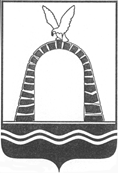 АДМИНИСТРАЦИЯ ГОРОДА БАТАЙСКАПОСТАНОВЛЕНИЕ от 08.11.2022 № 650г. БатайскО внесении изменений в постановление Администрации городаБатайска от 24.01.2022 №  59  «Об утверждении перечня муниципального имущества муниципального образования «Город Батайск», предназначенного для передачи во владение и (или) пользование субъектам малого и среднего предпринимательства и организациям, образующим инфраструктуру поддержки субъектов малого и среднего предпринимательства, физическим лицам, не являющимся индивидуальными предпринимателями и применяющим специальный налоговый режим «налог на профессиональный доход»В соответствии с Федеральным законом от 24.07.2007 № 209-ФЗ «О развитии малого и среднего предпринимательства в Российской Федерации», руководствуясь решением Батайской городской Думы от 29.09.2021 № 153 «Об утверждении Положения о порядке формирования, ведения, официального опубликования перечня муниципального имущества, включённого в перечень муниципального имущества муниципального образования «Город Батайск», предназначенного для передачи во владение и (или) пользование субъектам малого и среднего предпринимательства и организациям, образующим инфраструктуру поддержки субъектов малого и среднего предпринимательства, а также порядок и условия предоставления такого муниципального имущества в аренду», на основании Устава муниципального образования «Город Батайск», Администрация города Батайска постановляет:	1. Внести изменение в постановление Администрации города Батайска от 24.01.2022 № 59 «Об утверждении перечня муниципального имущества муниципального образования «Город Батайск», предназначенного для передачи во владение и (или) пользование субъектам малого и среднего предпринимательства и организациям, образующим инфраструктуру поддержки субъектов малого и среднего предпринимательства, физическим лицам, не являющимся индивидуальными предпринимателями и применяющим специальный налоговый режим «налог на профессиональный доход», изложив приложение в новой редакции согласно приложению к настоящему постановлению.	2. Настоящее постановление подлежит размещению на официальном сайте Администрации города Батайска и вступает в силу со дня его официального опубликования.3. Контроль за исполнением настоящего постановления возложить на заместителя главы Администрации города Батайска по территориальному развитию и строительству Горелкина В.В. и на заместителя главы Администрации города Батайска по экономике Богатищеву Н.С. Глава Администрации города Батайска                                                                                 Р.П. ВолошинПостановление вноситКомитет по управлениюимуществом города Батайска     Приложение  к постановлениюАдминистрации города Батайскаот 08.11.2022 № 650Переченьмуниципального имущества муниципального образования «Город Батайск», предназначенного для передачи во владение и (или) пользование субъектам малого и среднего предпринимательства и организациям, образующим инфраструктуру поддержки субъектов малого и среднего предпринимательства, физическим лицам, не являющимся индивидуальными предпринимателями и применяющим специальный налоговый режим«налог на профессиональный доход»Начальник  общего отделаАдминистрации города Батайска                                            В.С. Мирошникова№ п/пНаименование имуществаМестонахождение и  технические характеристикиНомер и дата договора аренды,срок договора12341.Нежилое помещениеРостовская область, г. Батайск, ул. Воровского, 17. Нежилое помещение, общей площадью 75,0 кв.м, расположенное на  первом этаже многоквартирного жилого дома 1965 г. постройки. Материал наружных стен - кирпич, перегородки - гипсолитовые, кирпичные, перекрытия железобетонные. Оборудовано тепло -, водо-, электроснабжением, канализацией.КН: 61:46:0011403:1593Договор аренды от 22.08.2019 № 1062(с 22.08.2019 до 22.08.2024)2.Нежилое помещениеРостовская область, г. Батайск, ул. Ворошилова, 191, 11, 12, 13, 14, 15, 16, 17, 18, 19, 20, 21.  Нежилое помещение, общей площадью 53,1 кв.м, расположенное на  первом этаже многоквартирного жилого дома 1989 г. постройки. Материал наружных стен - крупнопанельные, перегородки - гипсоблоки, перекрытия железобетонные. Оборудовано центральным отоплением, водо-, электроснабжением, канализацией.КН: 61:46:0011701:1391-3.Нежилое помещениеРостовская область, г. Батайск, ул. Панфилова, 5, нежилое помещение, общей площадью 49,7 кв.м, расположенное на первом этаже многоквартирного жилого дома 1972 года постройки. Материал наружных стен - кирпичные, перегородки – гипсолитовые, перекрытия железобетонные. Оборудовано тепло-, водоснабжением, электроосвещением, канализацией.КН: 61:46:0012302:1513Договор аренды от 20.01.2021 № 1067(с 20.01.2021 до 20.01.2026) 4.Нежилое помещениеРостовская область, г. Батайск, ул. Энгельса, 172, 1, 2, 3, 4, 5, 6, 7, 8, 9, нежилое помещение,  общей площадью 83,9 кв.м, расположенное на 1 этаже многоквартирного жилого дома, 1985 года постройки. Материал наружных стен - кирпичные, перегородки - гипсолитовые, перекрытия железобетонные. Оборудовано тепло-, водоснабжением, канализацией.КН: 61:46:0011302:2932-